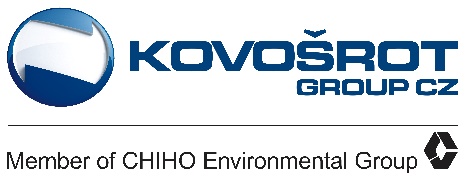 PŘIHLÁŠKAdo soutěže základních a mateřských škol ve sběru druhotných surovinškolní rok 2021/2022Informace k přihlášce: Pořadatelem soutěže je společnost KOVOŠROT GROUP CZ s.r.o.Platnost přihlášky je pro školní rok 2021/2022Termín uzávěrky přihlášek je 30.11.2021Do soutěže bude zařazena škola pouze s kompletně vyplněnou přihláškou. Nezapomeňte vyplnit počet žáků !Zasílání přihlášek: KOVOŠROT GROUP CZ s.r.o., obchodní oddělení, Papírnická 604/3, 405 01 Děčín,e-mailem na: sima@kovosrot.cz  nebo na e-mailové adresy kontaktních osob střediska ve Vašem regionu.Název školy: ……………………………………………………………………………………………………………………...Adresa školy: .........................................................................................................................…………………………………………………………………………………………………………………………………………….IČ školy: ………………………………………………………………Celkový počet žáků: ……………………………………………Ředitel/ka školy: …………………………………………………Kontaktní osoba: …………………………………………………Email: .....................................................................Telefon 1.:…………………………………………………..	Telefon 2.: …………………………………………………Sběr:	 		 Papíru(označte křížkem)	 Plastu – PET lahvíNázev původce (OBEC): ………………………………………………………………………………………………………IČO původce: ……………………………………………………………………………………………………………………..IČP (Identifikační číslo provozovny): ……………………………………………………………………………………….Číslo bankovního účtu: ……………………………………………………………………………………………………………………………………………………			                       ……………………………………………    Datum								Podpis a razítko	